……………………, dn.  …………..  (miejscowość, data)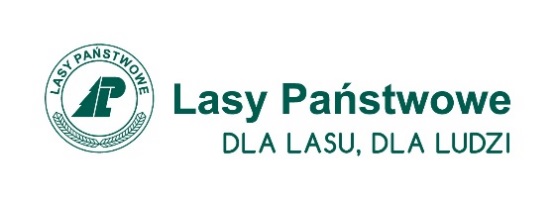 ……………………………………………………..…………………………………………………….			 (imię i nazwisko uczestnika konkursu) ZGODA NA PRZETWARZANIE DANYCH OSOBOWYCH I WYKORZYSTANIE WIZERUNKU UCZESTNIKA KONKURSU POSIADAJĄCEGO ZDOLNOŚĆ DO WYKONYWANIA CZYNNOŚCI PRAWNYCHWyrażam zgodę na wykorzystanie mojego wizerunku przez jednostki Lasów Państwowych we Wrocławiu, do promowania działań związanych z realizacją konkursu „Tajemnica – Las - Przygoda”- Edycja II 2020r. i upowszechnianie zdjęć, tekstów oraz materiałów  filmowych związanych z tym konkursem. Oświadczam, że zapoznałem/łam się z klauzulą informacyjną stanowiącą część integralną niniejszego załącznika...…………………..…………………………....……………………………………………….                            (czytelny podpis uczestnika konkursu )Podstawa prawna:Ustawa o ochronie danych osobowych z dnia 10 maja 2018 r. (tekst jedn. Dz.U. z 2019 r. poz. 1781 z późn. zm. ); Rozporządzenie Parlamentu Europejskiego i Rady (UE) 2016/679 z dnia 27 kwietnia 2016 r. w sprawie ochrony osób fizycznych w związku z przetwarzaniem danych osobowych i w sprawie swobodnego przepływu takich danych oraz uchylenia dyrektywy 95/46/WE (ogólne rozporządzenie o ochronie danych) (Dz.Urz.UE.L Nr 119, str. 1)Ustawa o prawie autorskim i prawach pokrewnych z dnia 04 lutego 1994 r. (tekst jedn.: Dz. U. z  2019 poz. 1231 z późn. zm.).KLAUZULA INFORMACYJNA Administratorem  danych zbieranych w celu przeprowadzenia konkursu „Tajemnica – Las - Przygoda” Edycja II 2020r. jest: Nadleśnictwo Żmigród z siedzibą: Parkowa 4a, 55-140 ŻmigródDane osobowe Pana/Pani  będą przetwarzane w celu realizacji konkursu na podstawie wyrażonej zgody.W niektórych sytuacjach dane osobowe Pana/Pani mogą być udostępniane, jeśli będzie to konieczne do wykonywania ustawowych zadań urzędu. Będziemy przekazywać dane wyłącznie: podmiotom przetwarzającym, którym zlecimy przetwarzanie Pana/Pani danych.jednostce nadrzędnej, tj. Regionalnej Dyrekcji Lasów Państwowych we Wrocławiu.Dane osobowe Pana/Pani nie będą przekazywane do państwach trzeciego/organizacji międzynarodowej.Dane osobowe Pana/Pani będą przechowywane przez okres niezbędny do realizacji celu zgodnie z obowiązującą instrukcją kancelaryjną Państwowego Gospodarstwa Leśnego Lasy Państwowe oraz do czasu wycofania zgody.  Ma Pan/Pani prawo dostępu do danych, ich sprostowania, usunięcia lub ograniczenia przetwarzania. Ma Pan/Pani prawo wniesienia sprzeciwu wobec przetwarzania danych osobowych. Ma Pan/Pani prawo do cofnięcia zgody na przetwarzanie w dowolnym momencie. Skorzystanie z prawa do cofnięcia zgody nie ma wpływu na przetwarzanie, które miało miejsce do momentu wycofania zgody. Cofnięcie zgody przed zakończeniem konkursu jest równoznaczne                    z odmową dalszego udziału w konkursie.Ma Pan/Pani także prawo do przenoszenia danych osobowych. Przysługuje Panu/Pani prawo wniesienia skargi do Organu Nadzorczego, tj. Prezesa Urzędu Ochrony Danych Osobowych, gdy stwierdzi Pan/Pani naruszenie przetwarzania danych osobowych Pana/Pani dotyczących. Podanie przez Pana/Panią danych osobowych jest warunkiem udziału                       w konkursie. Konsekwencją niepodania danych osobowych będzie brak możliwości uczestniczenia w konkursie. Dane Pana/Pani  nie będą przetwarzane w sposób zautomatyzowany, w tym również w formie profilowania. 